Bibliotheekpunt Sevenum geopend14-8-2013 door: Redactie Hallo bewerking POAan het Pastoor Vullinghsplein in Sevenum gaven Marga Bakker en Marian van Leth van BiblioNu woensdag 14 augustus het startsein gegeven voor het bibliotheekpunt voor volwassen. Zij deden dit door drie fotolijsten te overhandigen aan Ine Daniels en Marion ter Brake, de kartrekkers van het bibliotheekpunt.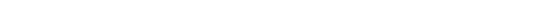 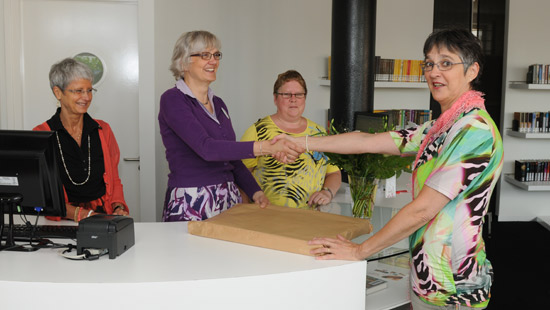 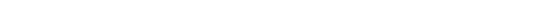 In elke fotolijst zit een foto van Harrie, een buikspreekpop op leeftijd. “Hij staat symbool voor onze doelgroep”, zegt Marga Bakker, verantwoordelijk voor de communicatie en PR bij BiblioNu.Het Bibliotheekpunt is voor volwassenen. Zij kunnen hier terecht voor het lenen van romans, reisgidsen, provinciale en lokale nieuwsbladen en kunnen gebruik maken van internet. De schoolkinderen van Sevenum krijgen voortaan een uitleenpunt op hun eigen basisschool. “De boeken zijn verdeeld over de vier basisscholen in Sevenum en na de herfstvakantie zijn alle uitleenpunten gerealiseerd”, aldus Marian van Leth, directeur bij BiblioNu.In de raadsvergadering van november 2012 is besloten dat er tot 1 januari 2016 een beperkt uitleenpunt voor volwassenen in Sevenum open blijft. Van 1 mei tot begin augustus was het uitleenpunt gevestigd in de voormalige bibliotheekruimte aan de Monseigneur Evertsstraat in Sevenum.Het bibliotheekuitleenpunt is geopend op woensdag van 11.00 tot 16.00 uur en op vrijdag van 15.00 tot 20.00 uur.Bibliotheek Sevenum voorlopig gered8-11-2012 door: Redactie Hallo bewerking PODe bibliotheek in Sevenum is voorlopig gered. Samen met BiblioNu en Dynamiek Scholengroep heeft Gemeente Horst aan de Maas een plan bedacht waardoor er tot in elk geval 2015 in Sevenum een uitleenpunt blijft.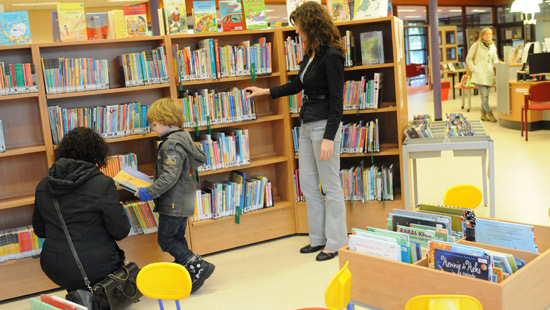 Wethouder Ger van Rensch presenteerde het plan dinsdagavond voor de commissie Samenleving. Op het bibliotheekwerk moet de komende jaren 200.000 euro worden bezuinigd. Het blijkt dat met name huisvesting van de bibliotheek in Horst en de personeelskosten, de grootste kostenposten zijn. In eerste instantie zouden vanaf volgend jaar de bibliotheken in Grubbenvorst en Sevenum worden gesloten.
Er zijn drie scenario´s waar de gemeenteraad uiteindelijk een keuze uit kan maken. In het eerste scenario is er vanaf 2013 alleen een hoofdvestiging in Horst en in andere kernen een schoolbibliotheek. Het tweede voorstel bestaat uit een alternatieve locatie voor de vestiging Horst. Volgens Van Rensch levert dit echter geen besparing op. Omdat er nog een huurcontract voor het huidige gebouw is, blijven die kosten bestaan, bovenop huurkosten voor een nieuwe locatie. “Kiezen we voor scenario drie dan zijn er vanaf 2013 een hoofdvestiging in Horst en uitleenpunten in Sevenum en Grubbenvorst. Die bieden een beperktere dienstverlening en aanbod dan de huidige bibliotheken. Daarnaast komen er schoolbibliotheken in Sevenum en Kronenberg.”

In 2014 sluit dan het uitleenpunt in Grubbenvorst en maakt plaats voor een schoolbibliotheek. Uiteindelijk is het de bedoeling dat er vanaf 2016 in Horst een hoofdvestiging is en in de kernen America, Broekhuizenvorst, Grubbenvorst, Kronenberg, Lottum, Meerlo, Sevenum, Swolgen en Tienray een schoolbibliotheek.“Als de gemeenteraad instemt met scenario drie geeft dat de gemeente meer ruimte om te komen tot een goede toekomstvisie voor het bibliotheekwerk. We willen nu geen overhaaste beslissingen nemen.” De commissie Samenleving reageerde over het algemeen positief op het voorstel van de wethouder. Al wil zij wel dat er wordt gekeken naar gecombineerd gebruik van de vestiging in Horst om zo de kosten te drukken. Tijdens de raadsvergadering van 20 november wordt het voorstel van het college besproken.Financieel tekort door centrale bieb6-11-2013 door: RedactieDe bibliotheken in Horst aan de Maas stevenen op een financieel tekort af in 2017. De bezuinigingen van de gemeente zorgden er eerder al voor dat vestigingen sloten of plaats maakten voor uitleenpunten en schoolbibliotheken. Nu zijn er ook zorgen over de centrale vestiging in Horst.BiblioNu, dat verantwoordelijk is voor de bibliotheken onder andere in Horst aan de Maas, heeft vanwege de bezuinigingen al moeten besluiten dat de vestiging in Grubbenvorst op 1 januari sluit. De tijdelijke vestiging in Sevenum blijft nog tot 2016. Desondanks zien zij vanaf 2016, wanneer de reserves zijn opgebruikt, een structureel gat in de begroting verschijnen van 65.000 euro.“Grote kostenposten zijn huisvesting en personeel. Daar kun je bezuinigingen zoeken. Maar dat is niet aan ons. Wij gaan in overleg met de bieb alternatieven bekijken”, aldus wethouder Ger van Rensch in de commissie Samenleving op dinsdag 5 november. “We gaan de bibliotheek sowieso niks opdringen.” De huisvesting kost BiblioNu nu ruim 90.000 euro per jaar. Wil zij de bezuinigingen daarmee opvangen, zou dat een daling van 70 procent van de huisvestingslasten moeten betekenen.De gemeenteraad vraagt zich ook af of contributieverhogingen een optie zijn, maar Marian van Leth-Claassen, directeur van BiblioNu, vreest dat veel leden dan zullen afhaken.SP vindt dat de gemeente de consequenties moet dragen van de in hun ogen verkeerde beslissingen in het verleden. “De bieb moet blijven op deze plek”, aldus fractievoorzitter Thijs Coppus. PvdA-PK vindt bij monde van raadslid Roy Bouten dat de locatie ondergeschikt is aan de voorziening. “We doen ze tekort als we alleen aan het vasthouden van de locatie blijven denken. De bibliotheek denkt mee aan alternatieve activiteiten of flexplekken om de begroting sluitend te krijgen.”De raad beslist op 17 december over de bibliotheekvisie.